Esta parte deverá ser preenchida pelo monitor_______________________________________Aluno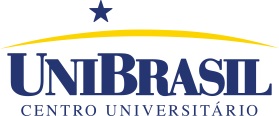 RELATÓRIO DE ATIVIDADES DE MONITORIARELATÓRIO DE ATIVIDADES DE MONITORIARELATÓRIO DE ATIVIDADES DE MONITORIAORIENTADORMONITORPERÍODOMATRÍCULAESCOLACURSODISCIPLINABOLSISTA(   ) Sim        (   ) NãoDescrição detalhada das atividades efetivamente realizadas (incluir número de alunos atendidos)Relato das principais dificuldades encontradasApontar a relevância das atividades realizadas para a formação acadêmica profissional do aluno monitorPeríodo, ano letivo e carga horária despendida na atividadeConsiderações Finais: conclusão e auto avaliação da atividadeInclusão de evidências: arte de divulgação, postagem institucional e fotos da monitoria)